Products from the Rainforests: What products have you used?Step1: Circle, underline or highlight any of the products that you may use, have used or can be found in your everyday life. Step 2: Number from 1 to 5 the products that are most important to you. Step 3: Choose one of the five and research the product. Researched Product: Here is what must be covered for your researched product.Explain the productExplain the different uses of the productOther places in the product where it can be found.Alternative products natural or artificial that are replacements for the product.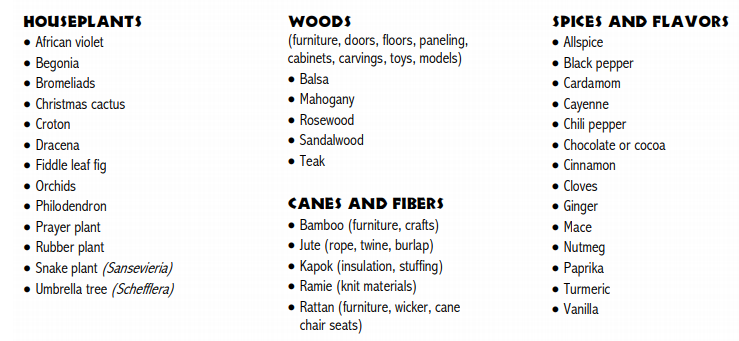 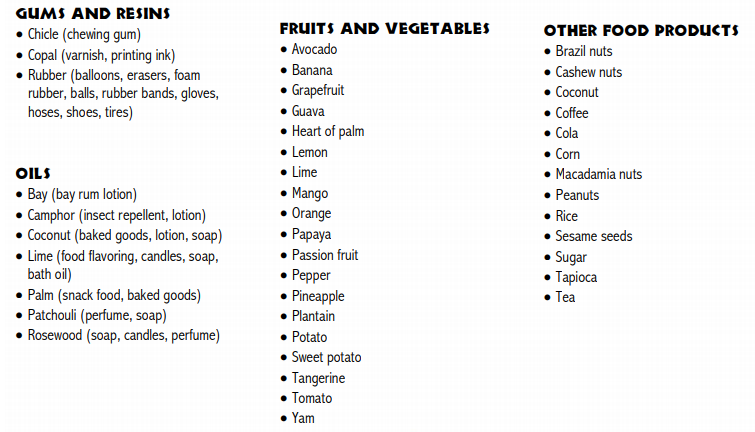 